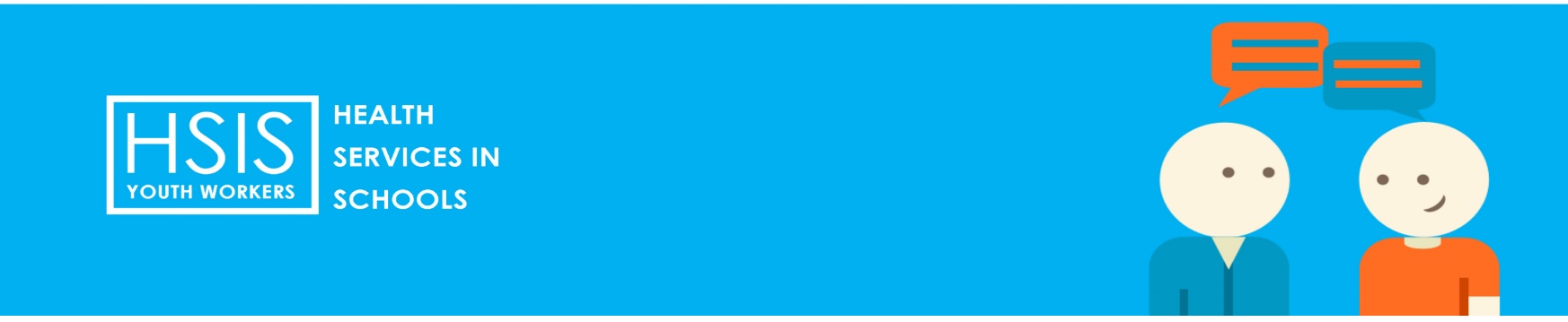 Dear Education Colleagues Over the past 10 years your Health Services In Schools (HSIS) Youth Workers have offered a regular weekly confidential ‘drop in’ service in your schoolUnder the current situation we are still proposing to offer our service to young people continuing to attend school Unlike the traditional setting we will be offering support virtually through the exchange in emails so young people can be contacted via Microsoft Teams to provide face time  Below is the HSIS Youth Worker email along with the schools they currently provide their regular service to:kerstilawson@wirral.gov.uk – Wirral Sixth Form College, Joseph Paxton Campus, St John Plessington, St Anselm’s, Kilgarth, West Kirby Girls, Hilbre High, Calday  patricrogers@wirral.gov.uk – Oldershaw, Utopia, Wirral Met, Ridgeway High, Wirral Grammar Boys, Woodchurch High, Foxfieldkatiedouglass@wirral.gov.uk – Pensby High, St Mary’s Catholic College, Observatory, Upton Hall, Birkenhead Park Schooljoanneseggie@wirral.gov.uk – Birkenhead Academy, Bebington Co-op Academy, Claremount, Weatherhead, Progress School, Mosslands  jackieleasor@wirral.gov.uk – South Wirral High, Meadowside, WRAP, Prenton High, Wirral Grammar Girls,   If you wish to continue with the current offer of support then either make direct contact to your HSIS Youth Worker or for any further information please don’t hesitate to contact me: Michelle Langan – HSIS Team Leader on: 07769967607 or email  michellelangan@wirral.gov.uk   